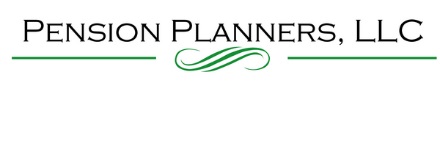 PPA RESTATEMENT REQUESTName of Plan:          ____________________________________________________________________Name of Trustee(s): ____________________________________________________________________Mailing Address:     ____________________________________________________________________		       ____________________________________________________________________Phone Number:       ____________________________________________________________________Email Address:       _____________________________________________________________________Do you currently have employees who work over 1000 hours per year?      Yes____  No____The PPA Restatement fee is $950.  Upon payment, we will process and mail your restated plan documents within 3-5 business days.  Please email or fax the Request Form to 916-791-9098. If you have any questions, you can contact Leanna Hawks at info@pensionplannersllc.com.Payment InformationCredit Card:   Visa	 M/C	Name on Card:_________________________________________Card Number: _________________________________________Expiration Date: _________  CRV# __________Thank you,Michael S. Hawes, CPA Pension Planners, LLC4168 Douglas Blvd. Suite 300Granite Bay, CA 95746